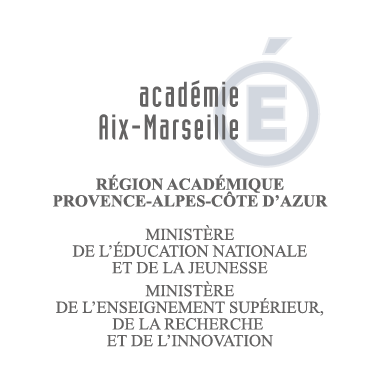 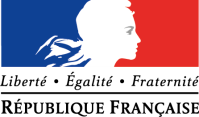 	ANNEXE N°2*Sauf indication contraire, le titre de transport qui vous sera adressé sera un E-billet pro Important : vérifiez l’exactitude de vos titres de transport dès leur réception - Bénéficiez-vous d'un abonnement SNCF ?	OUI 	NON Si OUI, ligne :                                                          Classe :            	coupon FREQUENCE en cours de validité à présenter au contrôleur- Bénéficiez-vous d'une réduction personnelle ?	OUI 	NON Si OUI, laquelle (indiquer catégorie, taux) : 	carte en cours de validité à présenter au contrôleur- N ° carte grand voyageur s'il y a lieu :- Nom des personnes avec lesquelles vous souhaitez éventuellement voyager : Date et signature : ….…/………….../……..Code Client : 29001	N° Marché : 2018.1000000288 13001310612ème Classe :	1ère Classe :	dérogation à la politique de voyages : 	A Aix-en-Provence, le 	Cachet et signatureNOM : NOM : Prénom : Prénom : Prénom : Affectation administrative :Affectation administrative :Tél. du service : Fax du service : Tél. du service : Fax du service : Tél. du service : Fax du service : Téléphone personnel :	Date de naissance … …./…….…./……..Mail personnel(en caractère d’imprimerie): Téléphone personnel :	Date de naissance … …./…….…./……..Mail personnel(en caractère d’imprimerie): Téléphone personnel :	Date de naissance … …./…….…./……..Mail personnel(en caractère d’imprimerie): Téléphone personnel :	Date de naissance … …./…….…./……..Mail personnel(en caractère d’imprimerie): Téléphone personnel :	Date de naissance … …./…….…./……..Mail personnel(en caractère d’imprimerie): DEPLACEMENTTrajet (pour AIX & AVIGNON, indiquer s'il s'agit de la gare TGV ou Ville)Trajet (pour AIX & AVIGNON, indiquer s'il s'agit de la gare TGV ou Ville)DatesHoraires(indiquer horaires de train exacts)AllerE-BILLET* :	OUI 	NON E-BILLET* :	OUI 	NON Train partant à :RetourE-BILLET* :	OUI 	NON E-BILLET* :	OUI 	NON Train partant à : 